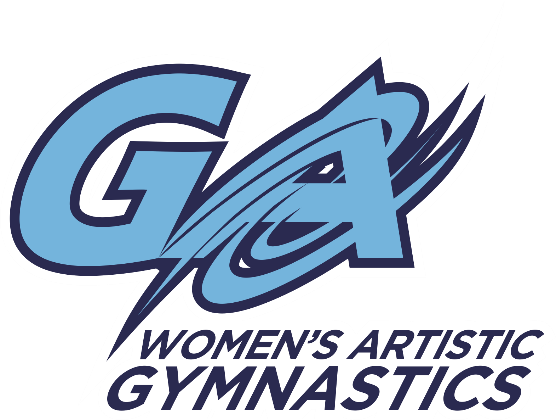 Upcoming CompetitionPresents the Luck of the Irish InvitationalMoose Jaw, SK.  March 19-20, 2016Location: Gymtastiks of Moose Jaw	Hillcrest Sport Centre1599 Main St. N. Moose Jaw, SK.  S6J 1L5WAG: $90.00 J.O. Level 3-7	$55.00 J.O. Level 1-2Registrations and waiver are due on or before February 1, 2016Please make cheques payable to Gymnastics AdventureAny registrations received after February 1st  will be subject to a $20.00 late feePlease see attached in email for waiver.  We will also have extras pinned to the bulletin board by the mailboxes at the gym.Schedule and session groupings will be released once registration has been received Contact: Jesse DickinPhone 306-789-3133Fax 306-789-3533jesse@gymadv.ca210 Leonard StRegina, SK  S4N 5V7